Smlouva o poskytnutí obratového bonusuBerlin-Chemie/A.Menarini Ceska republika s.r.o.                                                                                                                                                                                                             sídlo: 	IČ: 		DIČ:		číslo účtu:	zapsaná v obchodním rejstříku vedeném Městským soudem v Praze, sp. zn. C 123101 zastoupená: 	dále jen „Společnost”a Nemocnice Havlíčkův Brod, příspěvková organizacesídlo: 	IČO: 		DIČ:		číslo účtu: 	zapsaná v obchodním rejstříku pod sp. zn. Pr 876 vedenou u Krajského soudu v Hradci Králové, zastoupená: 	dále jen „Odběratel“uzavírají dnešního dne, měsíce a roku podle ustanovení § 1746 odst. 2 občanského zákoníku 	
v platném znění tutoSmlouvu o poskytnutí obratového bonusuPreambuleOdběratel odebírá z distribuční sítě v České republice zahrnující také Společnost (dále jen „Distribuční síť“) zboží uvedené v Příloze č. 2 této smlouvy (dále jen „Zboží“), a to v množství potřebném pro výkon jeho činnosti. Jednotlivé kupní smlouvy na dodávky Zboží uzavřené mezi příslušným distributorem a Odběratelem nejsou touto smlouvou nijak dotčeny.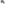 I.Předmět smlouvySpolečnost se zavazuje prostřednictvím distributora poskytnout Odběrateli obratový bonus (dále jen „Bonus”) za odběr Zboží za podmínek uvedených v Příloze č. 1 této smlouvy a v tam
uvedené výši, pokud budou splněny všechny potřebné podmínky pro jeho poskytnutí. Bonus bude vypočten podle Přílohy č. 1 této smlouvy samostatně pro v Příloze č. 2
této smlouvy uvedené Zboží odebrané na zákaznických číslech uvedených v Příloze č. 3 této smlouvy a pro každé referenční období specifikované v Příloze č. 1 této smlouvy za
předpokladu, že odběr Zboží v takovém období dosáhne minimálně obratu uvedeného v Příloze
č. 1 této smlouvy pro jednotlivá pásma, resp. jej přesáhne.Bonus je stanoven vždy pro konkrétní dosažený obrat v referenčním období, přičemž obrat se vypočte jako součet cen všech balení příslušného Zboží, které Odběratel nakoupí v referenčním období z distribuční sítě. Cenou balení Zboží se pro účely tohoto ustanovení rozumí cena výrobce Společnosti bez DPH platná v příslušném referenčním období.Referenčním obdobím se pro účely této smlouvy rozumí období určené Přílohou č. 1. této smlouvy.Dojde-li v referenčním období k významným změnám cen Zboží, případně ke změnám v portfoliu Zboží, vstoupí obě smluvní strany do jednání o případné revizi příloh této smlouvy.Společnost na základě údajů o prodeji Zboží Odběrateli v daném referenčním období a po jejich vzájemném odsouhlasení vystaví vyúčtování Bonusu a dá pokyn příslušnému (viz dále) distributorovi k vystavení a doručení opravného daňového dokladu Odběrateli. Bonus bude vyúčtován na základě opravného daňového dokladu přes zvoleného distributora. Údaje o prodeji zboží zasílá Společnosti Odběratel e-mailem do 10 dnů po skončení příslušného referenčního období, jinak ztrácí nárok na Bonus. Odsouhlasení oběma stranami proběhne nejpozději do 30 dnů ode dne skončení referenčního období. Za den uskutečnění zdanitelného plnění se považuje den, kdy Společnost i Odběratel písemně odsouhlasí kalkulaci Bonusu. Distributor na základě pokynu od Společnosti vystaví do 15 dnů od schválení kalkulace Bonusu opravný daňový doklad, který ve stejné lhůtě doručí Odběrateli. Výplata Bonusu přes distributora proběhne do 30 dnů od data vzájemného odsouhlasení kalkulace Bonusu.V případě, že dojde k ukončení této smlouvy před uplynutím referenčního období, poskytne Společnost Odběrateli Bonus v poměrné výši (alikvotní část) za takové zkrácené referenční období, to však za předpokladu, že Odběratel splní v poměrné výši odběr požadovaný pro poskytnutí Bonusu stanovený v Příloze č. 1 této smlouvy a v takovém případě bude Bonus vyplacen v souladu s ustanovením odstavce 4. tohoto článku smlouvy. II.Další ujednáníSmluvní strany shodně prohlašují, že Odběratel není a nebude jakkoliv zavázán odebírat Zboží, a to ani od třetích osob v jakémkoli množství a i nadále disponuje absolutní volností co do výběru Zboží, a to bez ohledu na to, zda je vyráběno či dodáváno Společností nebo jiným dodavatelem.Společnost výslovně prohlašuje, že poskytnutí Bonusu není pobídkou či návodem na neoprávněné čerpání prostředků z veřejného zdravotního pojištění a zároveň prohlašuje, že jí nejsou známé žádné skutečnosti, které by bránily poskytnutí tohoto Bonusu. Případné závazky Odběratele vůči zdravotním pojišťovnám a jejich vypořádání jsou jeho výhradní záležitostí.Společnost výslovně prohlašuje, že veškeré finanční prostředky tvořící Bonus nepochází z veřejných prostředků.Odběratel prohlašuje a zaručuje se, že všechny knihy, záznamy, faktury a další dokumentytýkající se plateb a výdajů specifikovaných v této smlouvě jsou a musí být úplné a přesné a vrozumné míře odrážejí povahu a množství transakcí a výdajů. Odběratel dále prohlašuje,zaručuje se a souhlasí s tím, že v souvislosti s touto smlouvou nebudou existovat ani nebudoupoužívány žádné prostředky „mimo účetní knihy“ ani žádné jiné podobné prostředky.Společnost má právo provést audit dodacích listů a faktur, které se týkají odběrů, záznamů o příjmu a výdeji z lékárenského SW Odběratele, aby tak zajistila dodržování požadavků specifikovaných v této smlouvě, a to po dobu dvou let od ukončení platnosti, resp. účinnosti této smlouvy.III.Mlčenlivost1.	Smluvní strany se zavazují, že nezveřejní či jiným způsobem nezpřístupní třetím osobám části smlouvy představující obchodní tajemství některé ze smluvních stran či jiné údaje vyloučené ze zveřejnění, jakož ani jiné informace o vzájemných obchodních vztazích.Smluvní strany zpřístupní celý obsah této smlouvy a informace týkající se jejich spolupráce pouze těm zaměstnancům, společníkům, akcionářům a odborným poradcům, kteří je potřebují znát v souvislosti s plněním úkolů v rámci této spolupráce.Povinnost mlčenlivosti se nevztahuje na informace, které:jsou veřejně známé,se stanou veřejně známými jinak, než porušením této povinnosti mlčenlivosti zde uvedené,jsou oprávněně v dispozici druhé strany před jejich poskytnutím této straně,strana získá od třetí osoby, která není vázána povinností mlčenlivosti,vyžadují-li tak obecně závazné právní předpisy nebo na základě rozhodnutí soudů či správních orgánů.4.	Společnost prohlašuje, že informace obsažené v jednotlivých Přílohách 1 a 2 této smlouvy považuje za své obchodní tajemství, a to ve smyslu konkurenčně významných, určitelných, ocenitelných a v příslušných obchodních kruzích běžně nedostupných skutečností, mj. také definici Zboží, stanovení obratu, který má být dosažen pro splnění podmínek pro Bonus podle této smlouvy, vzor a způsob výpočtu ceny a výši Bonusu, cenu balení Zboží, bude-li v příslušné příloze uvedena. 5.	Je dána zákonná povinnost k uveřejnění smlouvy v registru smluv dle zákona č. 340/2015 Sb., o zvláštních podmínkách účinnosti některých smluv, uveřejňování těchto smluv a o registru smluv (dále jen „Zákon o registru smluv“), smluvní strany se dohodly, že takovou povinnost splní Odběratel v souladu s ustanovením § 5 odst. 2 Zákona o registru smluv, a to po anonymizaci údajů, které nepodléhají jejich uveřejnění. Za tímto účelem Společnost před uzavřením této smlouvy zpracuje redigovanou verzi smlouvy s vyloučením dat z uveřejnění (tj. zejména Příloh 1 a 2 obsahujících obchodní tajemství a osobních údajů fyzických osob nedostupných z veřejných evidencí) a zašle ji Odběrateli pro účely uveřejnění v registru smluv ve strojově čitelném formátu na e-mail: XXX@onhb.cz6.	V případě, že by byla smlouva shledána za neuveřejněnou prostřednictvím registru smluv, ať zcela nebo částečně, se Společnost tímto výslovně vůči Odběrateli vzdává veškerých případných práv, a to včetně případných budoucích práv, na náhradu majetkové či nemajetkové újmy, veškerých finančních nároků z takto neplatně uzavřené smlouvy, zejména nároků na vrácení poskytnutého plnění, a dále se též zavazuje, že neuplatní vůči Odběrateli v souvislosti s případnou neplatností této smlouvy žádný takový nárok u soudu či jiného orgánu veřejné moci.IV.Závěrečná ustanovení Ve všech ostatních otázkách neupravených touto smlouvou se právní vztah založený touto smlouvou řídí ustanoveními zákona č. 89/2012 Sb., občanský zákoník, ve znění pozdějších předpisů (dále jen „občanský zákoník“).Smlouva se uzavírá na dobu určitou od 1. 1. 2023 do 31. 12. 2023. Smlouva nabude účinnosti dnem uveřejnění v registru smluv, postupem podle Zákona o registru smluv. Smluvní strany se dohodly, že práva a povinnosti vzniklé z plnění a/nebo právních poměrů v rámci předmětu a rozsahu úpravy této smlouvy, k němuž došlo před nabytím účinnosti této smlouvy, se nahrazují závazkem vzniklým z této smlouvy. Plnění a/nebo právní poměry v rámci předmětu a rozsahu úpravy této smlouvy před účinností této smlouvy se považují za plnění a právní poměry podle této smlouvy a práva a povinnosti z nich vzniklé se řídí touto smlouvou.Každá ze smluvních stran je oprávněna tuto smlouvu vypovědět písemnou výpovědí i bez uvedení důvodu a doručenou druhé smluvní straně. Výpovědní doba činí 1 měsíc a počíná běžet prvním dnem kalendářního měsíce následujícího po měsíci, v němž byla výpověď doručena druhé smluvní straně. Změny a doplňky této smlouvy mohou být činěny pouze formou číslovaných písemných dodatků, podepsaných smluvními stranami.Smlouva je vyhotovena ve dvou (2) stejnopisech, přičemž každá ze smluvních stran obdrží po jednom (1) z nich.Smluvní strany prohlašují, že si smlouvu před jejím podepsáním přečetly a že její obsah               odpovídá jejich pravé, vážné a svobodné vůli, což stvrzují svými níže připojenými podpisy.Nedílnou součást této smlouvy tvoří:Příloha č. 1 — Bonus Příloha č. 2 — Seznam ZbožíPříloha č. 3 — Seznam zákaznických čísel a distributorů Příloha č. 4 -    Plná moc MUDr. Marka LipovskéhoZa Společnost: 						Za Odběratele: 	    V Praze, dne 20. 12. 2022                                            	V Havlíčkově Brodě, dne 18. 1. 2023______________________________________	           	__________________________________Za Berlin-Chemie/A.Menarini Ceska republika s.r.o. 		Za Nemocnici Havlíčkův Brod, příspěvkovou                                                                                                     organizaci                                                                                       